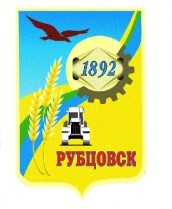 Администрация города Рубцовска Алтайского краяПОСТАНОВЛЕНИЕ25.10.2022  № 3457О внесении изменений в Административный регламент предоставления Администрацией города Рубцовска Алтайского края муниципальной услуги «Выдача разрешения на строительство объекта капитального строительства (в том числе внесение изменений в разрешение на строительство объекта капитального строительства и внесение изменений в разрешение на строительство объекта капитального строительства в связи с продлением срока действия такого разрешения)», утвержденный постановлением Администрации города Рубцовска Алтайского края от 21.04.2022 № 1153В целях реализации Федерального закона от 27.07.2010 № 210-ФЗ «Об организации предоставления государственных и муниципальных услуг», в соответствии с Федеральным законом от 11.06.2021 № 170-ФЗ «О внесении изменений в отдельные законодательные акты Российской Федерации в связи с принятием Федерального закона «О государственном контроле (надзоре) и муниципальном контроле в Российской Федерации», Градостроительным кодексом Российской Федерации, постановлением Администрации города Рубцовска Алтайского края от 06.11.2018 № 2849 «Об утверждении Порядка разработки и утверждения административных регламентов предоставления муниципальных услуг на территории муниципального образования город Рубцовск Алтайского края, проведения экспертизы их проектов», руководствуясь статьей 56 Устава муниципального образования город Рубцовск Алтайского края,  ПОСТАНОВЛЯЮ:1. Внести в Административный регламент предоставления Администрацией города Рубцовска Алтайского края муниципальной услуги  «Выдача разрешения на строительство объекта капитального строительства (в том числе внесение изменений в разрешение на строительство объекта капитального строительства и внесение изменений в разрешение на строительство объекта капитального строительства в связи с продлением срока действия такого разрешения)» (далее – Административный регламент), утвержденный постановлением Администрации города Рубцовска Алтайского края от 21.04.2022 № 1153, следующие изменения:1.1. в абзаце 15 подраздела 2.3 раздела 2 Административного регламента слова «от 19.02.2015 № 117/пр» заменить словами «от 03.06.2022 № 446/пр»;1.2. подпункт «и» пункта 2.4.2 подраздела 2.4 раздела 2 Административного регламента изложить в следующей редакции:«и) уникальный номер записи об аккредитации юридического лица, выдавшего положительное заключение негосударственной экспертизы проектной документации, в государственном реестре юридических лиц, аккредитованных на право проведения негосударственной экспертизы проектной документации и (или) результатов инженерных изысканий, в случае, если представлено заключение негосударственной экспертизы проектной документации;».2. Опубликовать настоящее постановление в газете «Местное время» и разместить на официальном сайте Администрации города Рубцовска Алтайского края в информационно-коммуникационной сети «Интернет».  3. Настоящее постановление вступает в силу после его опубликования в газете «Местное время».4. Контроль за исполнением настоящего постановления возложить на первого заместителя Главы Администрации города Рубцовска – председателя комитета по финансам, налоговой и кредитной политике Пьянкова В.И.Глава города Рубцовска                                                                             Д.З. Фельдман